OFICINA DE COMPENSACIÓN A TRABAJADORES DE TENNESSEE
EN EL TRIBUNAL DE RECLAMACIONES DE COMPENSACIÓN A TRABAJADORES
EN 		
TENNESSEE BUREAU OF WORKERS’ COMPENSATIONIN THE COURT OF WORKERS’ COMPENSATION CLAIMS AT _______El declarante________________________, comparece, declara y presta el siguiente testimonio:
Comes the affiant, 				and deposes and testifies as follows:Tengo más de 18 años de edad y me encuentro en pleno uso de mis facultades mentales
I am over eighteen years of age and of sound mind.Esta declaración regla 72 jurada se basa en mi propio conocimiento personal.
This affidavit is based upon my own personal knowledge.________________________________________________________________________________________________________________________________________________________________________________________________________________________________________________________________________________________________________________________________________________________________________________________________________________________________________________________________________________________________________________________________________________________________________________________________________________________________________________________________________________________________________________________________________________________________________________________________________________________________________________________________________________________________________________________________________________________________________________________________________________________________________________Fin de la declaración
This concludes my statement.    Este día	de _____ de 20.    This       day of							____________________________________							Nombre
							NameEstado de Tennessee		)  State of Tennessee		)Condado de 		)
County of		)	
	Personalmente compareció ante mí, el abajo firmante, notario público de y para el mencionado condado y estado, la parte antes nombrada, con quien personalmente estoy familiarizado, (o sobre la base de evidencia satisfactoria presentada ante mí), quien, tras ser debidamente juramentado, prestó juramento de haber sido quien firmara lo anterior para los fines expresos en este documento.	
	Personally appeared before me, the undersigned, a Notary Public, in and for said county and state, the within named party, with whom I am personally acquainted (or upon the basis of satisfactory evidence presented to me), who, after being duly sworn, made oath that he/she executed the foregoing for the purposes contained therein.EN FE DE LO CUAL plasmo mi firma y sello en este día 	_de ____	de 20__.WITNESS my hand and official seal this ____ day of _________, 20__.						________________________________________NOTARIO 						NOTARY PUBLICMi comisión se vence
My Commission Expires:____________________	Si used no puede obtener la firma de un notario, usted puede firmar e incluir la fecha a lo siguiente: Yo declaro bajo pena de perjurio, que lo anterior es verdadero y correcto.____________________________________         Firma  _______________________Nombre en letra de molde:         Fecha: __________________________                      ,)Número de Expediente
Docket No.: Empleado
                        Employee,)v.)Número del archivo estatal
State File Number:                         ,)Empleador
                        Employer,)Juez
Judge [                                 ]Y
And)                                     ,)Compañía de Seguro
                        Insurance Carrier.))DECLARACIÓN REGLA 72 JURADA
AFFIDAVITDECLARACIÓN REGLA 72 JURADA
AFFIDAVITDECLARACIÓN REGLA 72 JURADA
AFFIDAVIT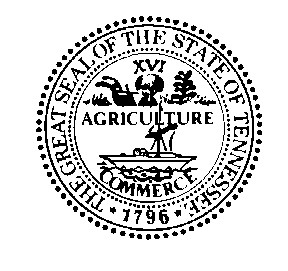 